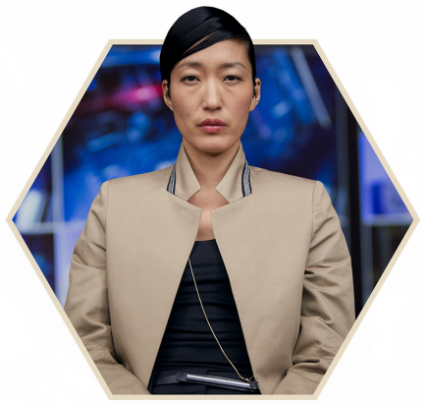 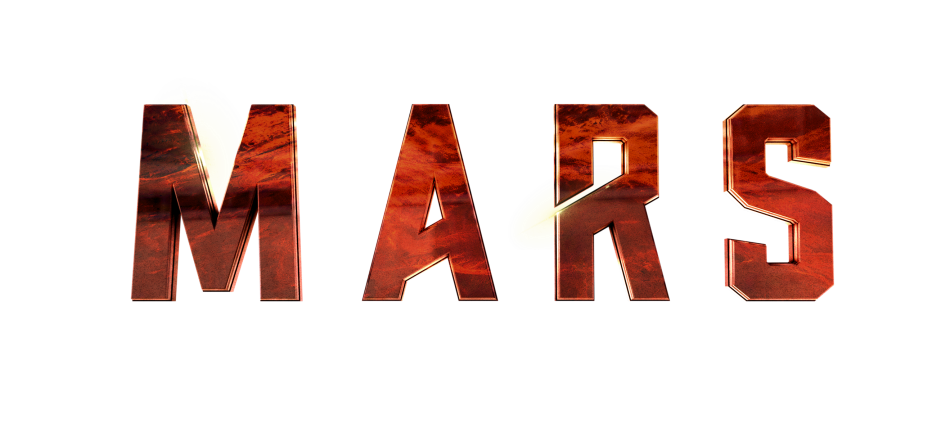 MISSION COMMAND:	Joon SeungASSIGNMENT:	Capsule communicatorNATIONALITY:	Korean-American NOTES:	The planner to Hana’s explorer, Joon’s rise within MMC has paralleled that of her sister. The elder of the two, if only by minutes, Joon has often tended to be the more cautious and responsible voice between them, a dynamic that has continued into their present roles. Her success as a liaison to IMSF will lead to her installation as the organization’s secretary general in 2037. ACTOR BIO:	JihaeMARS marks musician and humanitarian Jihae’s acting debut, playing the dual role of Korean-American twins Hana and Joon Seung. Hana is a mission pilot and software engineer aboard the first human mission to Mars, while sister Joon is a capsule communicator back on Earth. During her burgeoning musical career, Jihae (which means “wisdom” in Korean) has released four albums; written and produced a multimedia rock opera with Academy Award-winning playwright John Patrick Shanley; performed at the London Olympics, the Cannes Film Festival and the United Nations; and become heavily involved with a variety of nonprofits and charities, including work with Hillary Clinton’s 2012 Hours Against Hate global initiative, the Willie Mae Rock Camp and Simon Says Sing 4 Peace, a public platform for artists to speak out against war.